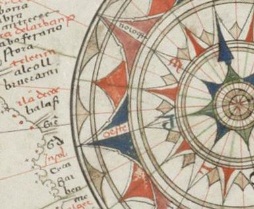 „Nehmen Sie Ihren Lernprozess selbst in die Hand!“Mit jeder Unterrichtsstunde, mit jedem Unterrichtsbesuch sammeln Sie Erfahrungen. Oft kommen Erkenntnisse, Fragen, Ideen erst, wenn die Ausbilderin / der Ausbilder schon längst gegangen ist. Halten Sie daher Ihre Erfahrungen und Fragen hier in Notizform fest und bringen Sie Ihre Notizen zu den Beratungen mit. Im Beratungs- und Zielvereinbarungsgespräch sind diese Notizen – neben dem Lernbegleitbogen – eine wichtige Grundlage für Ihre Vorbereitung des Gesprächs und Ihre Weiterarbeit.UB im Modul __________________________________________ am _____________Ausbilderin / Ausbilder: ___________________________________________________Reflexionsschwerpunkte / Hinweise / Tipps aus dem Reflexionsgespräch:An diesen Schwerpunkten arbeite ich weiter:Was will ich im nächsten Beratungs- und Zielvereinbarungsgespräch einbringen?Was will ich noch mit meiner Ausbilderin / meinem Ausbilder ansprechen?